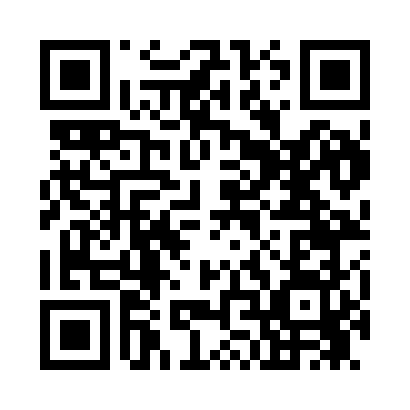 Prayer times for Sutton Park, New Jersey, USAMon 1 Jul 2024 - Wed 31 Jul 2024High Latitude Method: Angle Based RulePrayer Calculation Method: Islamic Society of North AmericaAsar Calculation Method: ShafiPrayer times provided by https://www.salahtimes.comDateDayFajrSunriseDhuhrAsrMaghribIsha1Mon3:525:311:035:038:3410:132Tue3:535:321:035:038:3410:133Wed3:545:321:035:038:3410:134Thu3:545:331:035:038:3410:125Fri3:555:341:045:038:3310:126Sat3:565:341:045:038:3310:117Sun3:575:351:045:048:3310:108Mon3:585:361:045:048:3210:109Tue3:595:361:045:048:3210:0910Wed4:005:371:045:048:3110:0811Thu4:015:381:045:048:3110:0812Fri4:025:381:055:048:3010:0713Sat4:035:391:055:048:3010:0614Sun4:045:401:055:048:2910:0515Mon4:055:411:055:038:2910:0416Tue4:065:411:055:038:2810:0317Wed4:085:421:055:038:2710:0218Thu4:095:431:055:038:2710:0119Fri4:105:441:055:038:2610:0020Sat4:115:451:055:038:259:5921Sun4:125:461:055:038:259:5822Mon4:145:471:055:038:249:5623Tue4:155:471:055:028:239:5524Wed4:165:481:055:028:229:5425Thu4:185:491:055:028:219:5326Fri4:195:501:055:028:209:5127Sat4:205:511:055:018:199:5028Sun4:215:521:055:018:189:4829Mon4:235:531:055:018:179:4730Tue4:245:541:055:008:169:4631Wed4:255:551:055:008:159:44